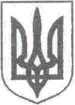 УКРАЇНАЖИТОМИРСЬКА ОБЛАСТЬНОВОГРАД-ВОЛИНСЬКА МІСЬКА РАДА МІСЬКИЙ ГОЛОВАРОЗПОРЯДЖЕННЯ  від 13.06.2019   № 299 (к)  Про попередження про намір припинити контракт з Рассадіним А.О.     Керуючись пунктами 10, 19, 20 частини четвертої  статті 42 Закону України «Про місцеве самоврядування в Україні», статтею 40 Кодексу законів про працю України, статтями 65, 78 Господарського кодексу України, постановою Кабінету Міністрів України від  02.08.95. №597 «Про Типову форму контракту з керівником підприємства, що є у державній власності», рішеннями міської ради від 23.12.2016 № 225 «Про порядок призначення керівників підприємств, установ та організацій, що належать до комунальної власності територіальної громади міста Новограда-Волинського», рішенням виконавчого комітету міської ради від 23.10.2013 №280 «Про передачу майна комунальної власності територіальної громади міста», враховуючи розпорядження міського голови від 12.06.2019 № 295(к) «Про оголошення догани Рассадіну А.О.», інформацію доведену підчас 74 засідання виконавчого комітету міської ради директором комунального підприємства «Шляхрембуд» Новоград-Волинської міської ради Рассадіним А.О. про фінансово-господарську діяльність комунального підприємства:Попередити Рассадіна Андрія Олексійовича, директора комунального підприємства «Шляхрембуд» Новоград-Волинської міської ради про намір припинити з ним контракт від 06.08.2018 року, враховуючи пункти 2.1, 2.2, 2.5, 2.6, 2,7, підпункти а), в) пункту 4.3 контракту.Встановити строк Рассадіну Андрію Олексійовичу, директору комунального підприємства «Шляхрембуд» Новоград-Волинської міської ради на усунення недоліків до 26.06.2019 року. Директору комунального підприємства «Шляхрембуд» Новоград-Волинської міської ради Рассадіну А.О. особисто поінформувати міського голову про виконання пункту 2 цього розпорядження. Уразі невиконання пункту 2 цього розпорядження директором комунального підприємства «Шляхрембуд» Новоград-Волинської міської ради Рассадіним А.О.:Начальнику управління житлово-комунального господарства, енергозбереження та комунальної власності міської ради Богданчуку О.В. вжити всіх необхідних заходів, передбачених Порядком призначення керівників підприємств, установ та організацій, що належать до комунальної власності територіальної громади міста Новограда-Волинського, затвердженого рішенням міської ради від 23.12.2016 № 225.Відділу кадрів та архівної роботи міської ради (Колесник Ж.О.) на підставі відповідного подання управління житлово-комунального господарства, енергозбереження та комунальної власності міської ради (Богданчук О.В.) підготувати проект розпорядження міського голови «Про припинення контракту з директором комунального підприємства «Шляхрембуд» Новоград-Волинської міської ради Рассадіним А.О. від 06.08.2018 року» згідно чинного законодавства України та подати його міському голові 27.06.2019 року.Контроль за виконанням цього розпорядження покласти на заступника міського голови Легенчука А.В.     Міський голова                                                                        В.Л. Весельський